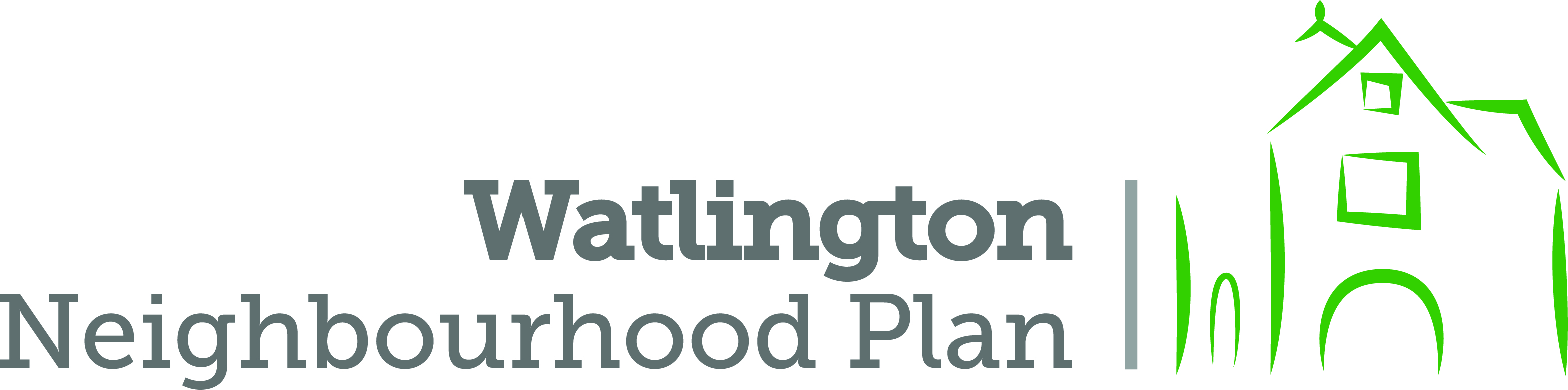 Hi PaulWe wondered if you can help us with regarding to the whole question of cycling in and around Watlington with a report covering the followingSafetySecurity and bike crimeExtra facilities against existingCycling for childrenAccurate figures on the % of people using bikesCycling clubs and weekend leisure cyclingCycling tourismCycling etiquetteSlav is a member of our infrastructure group and we are working on producing increasing amounts of evidencePlease see the paragraph below (as sent to Police and others)An example of a recent accident (URN 309 31/12/2015) resulted in Police attendance within 10 minutes but a one hour delay in the arrival of an ambulance. The injured cyclist suffered a fairly serious spine injury. Please let us have your views on this. We look forward to your response and your opinion as to whether your call centre deal with this in the best way, bearing in mind the close proximity of the Air Ambulance based at BensonBest wishesPeter Richardson